Exploring RatiosExploring RatiosExploring RatiosExploring RatiosIdentifies part-to-part and 
part-to-whole two-term ratios, and writes part-to-whole ratios as fractions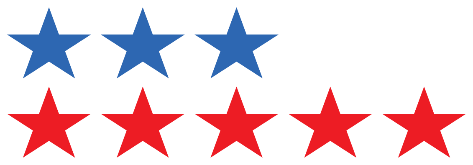 red stars to blue stars = 5:3blue stars to red stars = 3:5red stars to all stars = 5:8; as a fraction: blue stars to all stars = 3:8; as a fraction: Identifies part-to-part and 
part-to-whole three-term ratios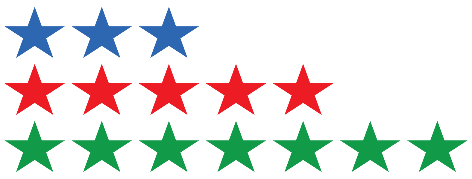 red to blue to green = 5:3:7blue stars to all stars = 3:15; Uses a ratio table to write 
equivalent ratiosMultiply each term in the ratio by the same number.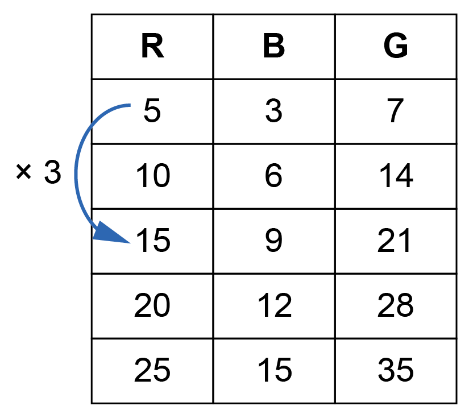 Chooses a strategy to solve 
a ratio problem   In one game, Macey saved 20 out of 30 shots on goal.In another game, Macey faced 36 shots. They saved shots in the same ratio as the previous game.How many shots did Macey save?Write an equivalent ratio.20:30 = 2:3Use a ratio table: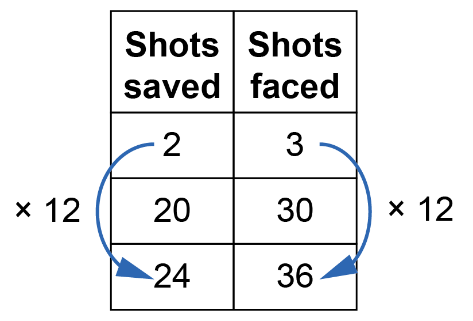 Macey saved 24 shots.Observations/DocumentationObservations/DocumentationObservations/DocumentationObservations/Documentation